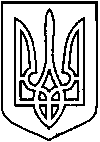 СЄВЄРОДОНЕЦЬКА МІСЬКА ВІЙСЬКОВО-ЦИВІЛЬНА АДМІНІСТРАЦІЯ  СЄВЄРОДОНЕЦЬКОГО РАЙОНУ  ЛУГАНСЬКОЇ  ОБЛАСТІРОЗПОРЯДЖЕННЯкерівникаСєвєродонецькоїміськоївійськово-цивільноїадміністрації29вересня2021  року                                                           № 1937Про призначення директора комунального підприємства «Сєвєродонецькліфт»Керуючись Законами України «Про військово-цивільні адміністрації»,   «Про місцеве самоврядування в Україні», статями 21, 23, 26, 27 Кодексу законів про працюУкраїни, статтею 9 Закону України «Про державну реєстрацію юридичних осіб, фізичних осіб – підприємців та громадських формувань», на підставі особистої заяви ФОМІЧЕВА Олександра Юрійовича від 29.09.2021, що зареєстрована  відділом зі звернень громадян Сєвєродонецької міської військово-цивільної адміністрації від 29.09.2021 № Ф-5475, враховуючи подання заступника керівника Сєвєродонецької міської військово-цивільної адміністрації Олега КУЗЬМІНОВА від 29.09.2021 сл.з. № 363, ПРИЗНАЧИТИ директором комунального підприємства «Сєвєродонецькліфт» з 01жовтня 2021 року ФОМІЧЕВА Олександра Юрійовича зі строком випробування 3 (три) місяці. Встановити ФОМІЧЕВУ Олександру Юрійовичу посадовий оклад, що становить 6,0 мінімальних розмірів тарифної ставки 1-го розряду робітника основного виробництва відповідно до розпорядження керівника Військово-цивільної адміністрації міста Сєвєродонецьк Луганської області від 03.09.2020                    № 179 «Про умови матеріального забезпечення керівників комунальних підприємств м. Сєвєродонецьк» (зі змінами, що внесені розпорядженням керівника Сєвєродонецької міської військово-цивільної адміністрації                                  від 20.04.2021 № 531).Визначити директора комунального підприємства «Сєвєродонецькліфт» ФОМІЧЕВА Олександра Юрійовича уповноваженою особою, яка може вчиняти дії від імені комунального підприємства «Сєвєродонецькліфт», має право підпису, відкривати рахунки в банках, підписувати договори, подавати документи для державної реєстрації тощо.Дане розпорядження підлягає оприлюдненню.Контроль за виконанням цього розпорядження покладаю на  заступника керівника Сєвєродонецької міської військово-цивільної адміністрації ОлегаКУЗЬМІНОВА.КерівникаСєвєродонецької міськоївійськово-цивільної адміністрації 			ОлександрСТРЮК